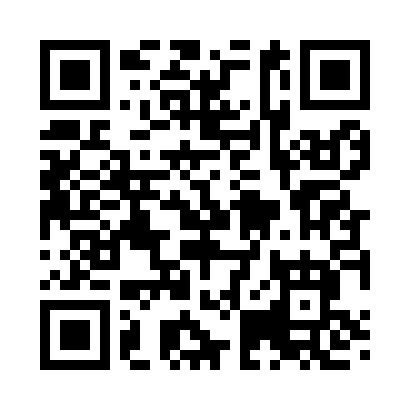 Prayer times for Howells Mill, Virginia, USAMon 1 Jul 2024 - Wed 31 Jul 2024High Latitude Method: Angle Based RulePrayer Calculation Method: Islamic Society of North AmericaAsar Calculation Method: ShafiPrayer times provided by https://www.salahtimes.comDateDayFajrSunriseDhuhrAsrMaghribIsha1Mon4:255:541:135:058:3310:022Tue4:255:541:145:058:3210:023Wed4:265:551:145:058:3210:014Thu4:275:561:145:068:3210:015Fri4:275:561:145:068:3210:016Sat4:285:571:145:068:3210:007Sun4:295:571:145:068:3110:008Mon4:305:581:155:068:319:599Tue4:305:581:155:068:319:5910Wed4:315:591:155:068:309:5811Thu4:326:001:155:068:309:5712Fri4:336:001:155:068:309:5713Sat4:346:011:155:068:299:5614Sun4:356:021:155:068:299:5515Mon4:366:021:155:068:289:5516Tue4:376:031:155:068:289:5417Wed4:386:041:165:068:279:5318Thu4:396:041:165:068:279:5219Fri4:406:051:165:068:269:5120Sat4:416:061:165:068:259:5021Sun4:426:071:165:068:259:4922Mon4:436:071:165:068:249:4823Tue4:446:081:165:068:239:4724Wed4:456:091:165:068:229:4625Thu4:466:101:165:068:229:4526Fri4:476:101:165:068:219:4427Sat4:486:111:165:058:209:4328Sun4:496:121:165:058:199:4229Mon4:506:131:165:058:189:4130Tue4:516:141:165:058:179:4031Wed4:526:141:165:058:169:38